§2172.  Fictitious groups prohibited1.   No insurer or person on behalf of any insurer shall offer, make or permit any preference or distinction for purposes of any property, casualty or, surety insurance coverage, as to form of policy, certificate, premium, rates, benefits or conditions of insurance, whether by master policy, individual policies, certificates of insurance or by any other means, based upon membership, nonmembership, or employment of any person or persons in or by, any group, association, corporation, organization or other combination of persons, based upon marketing through groups, associations, corporations, organizations or other combination of persons, or based upon a group or mass merchandising program of any kind; and shall not make any such preference or distinction available in any event based upon any fictitious grouping of persons. For the purposes of this section a fictitious grouping is defined as any grouping by other than a common insurable interest as to the subject of the insurance and the risk to be insured.[PL 1969, c. 402, §4 (AMD).]2.   This section shall not apply as to any grouping placed in effect prior to January 1, 1968.[PL 1969, c. 402, §4 (AMD).]SECTION HISTORYPL 1969, c. 132, §1 (NEW). PL 1969, c. 402, §4 (AMD). The State of Maine claims a copyright in its codified statutes. If you intend to republish this material, we require that you include the following disclaimer in your publication:All copyrights and other rights to statutory text are reserved by the State of Maine. The text included in this publication reflects changes made through the First Regular and First Special Session of the 131st Maine Legislature and is current through November 1. 2023
                    . The text is subject to change without notice. It is a version that has not been officially certified by the Secretary of State. Refer to the Maine Revised Statutes Annotated and supplements for certified text.
                The Office of the Revisor of Statutes also requests that you send us one copy of any statutory publication you may produce. Our goal is not to restrict publishing activity, but to keep track of who is publishing what, to identify any needless duplication and to preserve the State's copyright rights.PLEASE NOTE: The Revisor's Office cannot perform research for or provide legal advice or interpretation of Maine law to the public. If you need legal assistance, please contact a qualified attorney.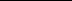 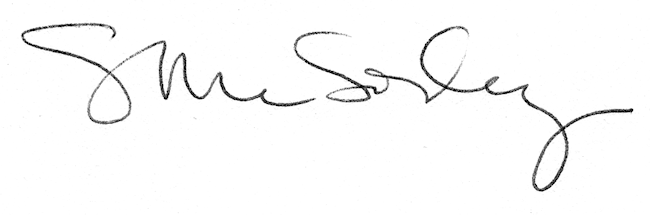 